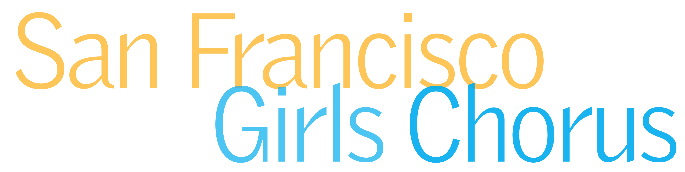 Short Bio

Now in its 40th season, the five-time GRAMMY Award-winning San Francisco Girls Chorus (SFGC) is one of the nation’s leading youth arts organizations. Under the leadership of Artistic Director Valérie Sainte-Agathe, SFGC regularly presents an acclaimed local subscription series, travels across the country and around the world as a cultural ambassador for San Francisco, and collaborates with leading arts organizations including the Kronos Quartet, San Francisco Symphony, San Francisco Opera, and San Francisco Film Festival. Recent concert highlights include debut performances at the Kennedy Center in Washington, D.C. with The Knights and Carnegie Hall with the Philip Glass Ensemble. In February 2018, SFGC released Final Answer, its newest album featuring Kronos Quartet on Philip Glass’ Orange Mountain Music label. More information on SFGC’s concert activities and acclaimed Chorus School for girls and young women ages 4 – 18 can be found at sfgirlschorus.org.

Mission
The mission of the San Francisco Girls Chorus is to create outstanding performances featuring the unique and compelling sound of young women’s voices through an exemplary music education program.
Vision
The vision of the San Francisco Girls Chorus is to produce performances of the highest artistic caliber; to provide music education for girls and young women from all ethnic and socio-economic backgrounds; to be a leader in the field through creativity and innovation; to give the girls and young women who participate in Chorus programs the skills, self-discipline and confidence to succeed in music and in life; and to instill in the choristers a lifelong love of music; and to communicate this passion through involvement with the greater community.